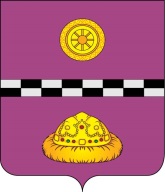 РЕШЕНИЕКЫВКÖРТÖДот  29  октября  2020 г.                                                                                  № 138г. Емва,  Республика КомиВ соответствии с Федеральным законом от 06.10 2003 № 131-ФЗ «Об общих принципах организации местного самоуправления в Российской Федерации», Положением о порядке управления и распоряжения муниципальной собственностью муниципального района «Княжпогостский», утвержденным решением Совета муниципального района «Княжпогостский» от 29.10.2007 № 58,  Совет муниципального района «Княжпогостский» VI созыва РЕШИЛ:1. Утвердить перечень муниципальной собственности муниципального района «Княжпогостский», передаваемой в муниципальную собственность муниципального образования городского поселения «Емва», согласно приложению к настоящему постановлению.2. Рекомендовать Совету муниципального образования городского поселения «Емва» в месячный срок рассмотреть настоящее решение в соответствии с законодательством.3.  Настоящее решение вступает в силу со дня его опубликования.Глава муниципального района«Княжпогостский»                                                                      А.Л. НемчиновПредседатель  Совета  района                                                        Ю.В. ГановаПриложение к решению Совета муниципального района «Княжпогостский» от 29.10.2020 №  138ПЕРЕЧЕНЬмуниципальной  собственности  муниципального района «Княжпогостский»,передаваемого в собственность муниципального образования городского поселения «Емва»ПОПОВ В.А.		____________Об утверждении перечня муниципальной   собственности муниципального района «Княжпогостский», передаваемой в муниципальную собственность муниципального образования городского поселения «Емва»  №№ ппНаименование имуществаМесторасположение имуществаПлощадьземельного участкакв.мКадастровая стоимость земельного участка, руб.1Земельный участоккадастровый номер11:10:0000000:6, вид разрешённого использования: для ведения сельского хозяйстваРеспублика Коми, Княжпогостский район, СПК «Железнодорожный», вдоль реки Вымь правая сторона деревни Кыркещ-Княжпогост, левая сторона напротив дер.Кошки, дер.Ляли, Центральное отделение Ачим и пос.Кылтово1/214 доля в праве (6,7 га) 27 478,502Земельный участок кадастровый номер 11:10:5701001:244, вид разрешённого использования: для коллективного садоводстваРеспублика Коми, Княжпогостский район, садово-огородническое общество «Ягодное», участок № 96400,0 13 800,00